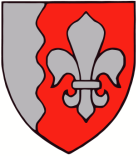 JÕELÄHTME VALLAVALITSUS	Päästeamet							rescue@rescue.ee 							19.11.2021 nr 7-3/ 7-3/5432Neeme küla Kadakaranna tn 13 maaüksuse detailplaneeringu esitamine kooskõlastamiseksEsitame Teile kooskõlastamiseks Neeme küla Kadakaranna tn 13 maaüksuse detailplaneeringu (koostaja Optimal Projekt OÜ, töö nr 433) vastavalt planeerimisseaduse § 133 lõikele 1 ning Vabariigi Valitsuse 17.12.2015 määruse nr 133 „Planeeringute koostamisel koostöö tegemise kord ja planeeringute kooskõlastamise alused“ § 3 punktile 10.Detailplaneeringu materjalid asuvad siin: https://www.dropbox.com/sh/4ehncia7v8jrmad/AAC6dYfGOPyNAftgD_Kas4YWa/2.%20Seletuskiri?dl=0&subfolder_nav_tracking=1 Lugupidamisega(allkirjastatud digitaalselt)Andrus Umbojavallavanem Jekaterina.Sibul@joelahtme.ee 